Изменился минимальныйразмер оплаты труда	Постановлением Правительства Российской Федерации от 28 мая 2022г. № 973 с 1 июня 2022 года   минимальный размер оплаты труда, установленный с 1 января 2022 г. Федеральным законом "О минимальном размере оплаты труда" проиндексирован на 10% и составляет – 15 279 рублей.В соответствии со ст. 133 ТК РФ месячная заработная плата работника, полностью отработавшего за этот период норму рабочего времени и выполнившего нормы труда (трудовые обязанности), не может быть ниже минимального размера оплаты труда.      	При этом в Краснодарском крае с 1 января 2022 года действует Региональное соглашение о минимальной заработной плате на 2022-2024 годы. Соглашением для трудящихся Краснодарского края, за исключением работников бюджетных организаций, установлен размер минимальной заработной платы на уровне 1,05 минимального размера оплаты труда, утвержденного федеральным законом, без учета компенсационных, стимулирующих и социальных выплат.Таким образом, работодатели края в соответствии с региональным соглашением минимальный размер оплаты труда с 1 июня 2022 года устанавливают в размере не ниже 16 043 рублей.  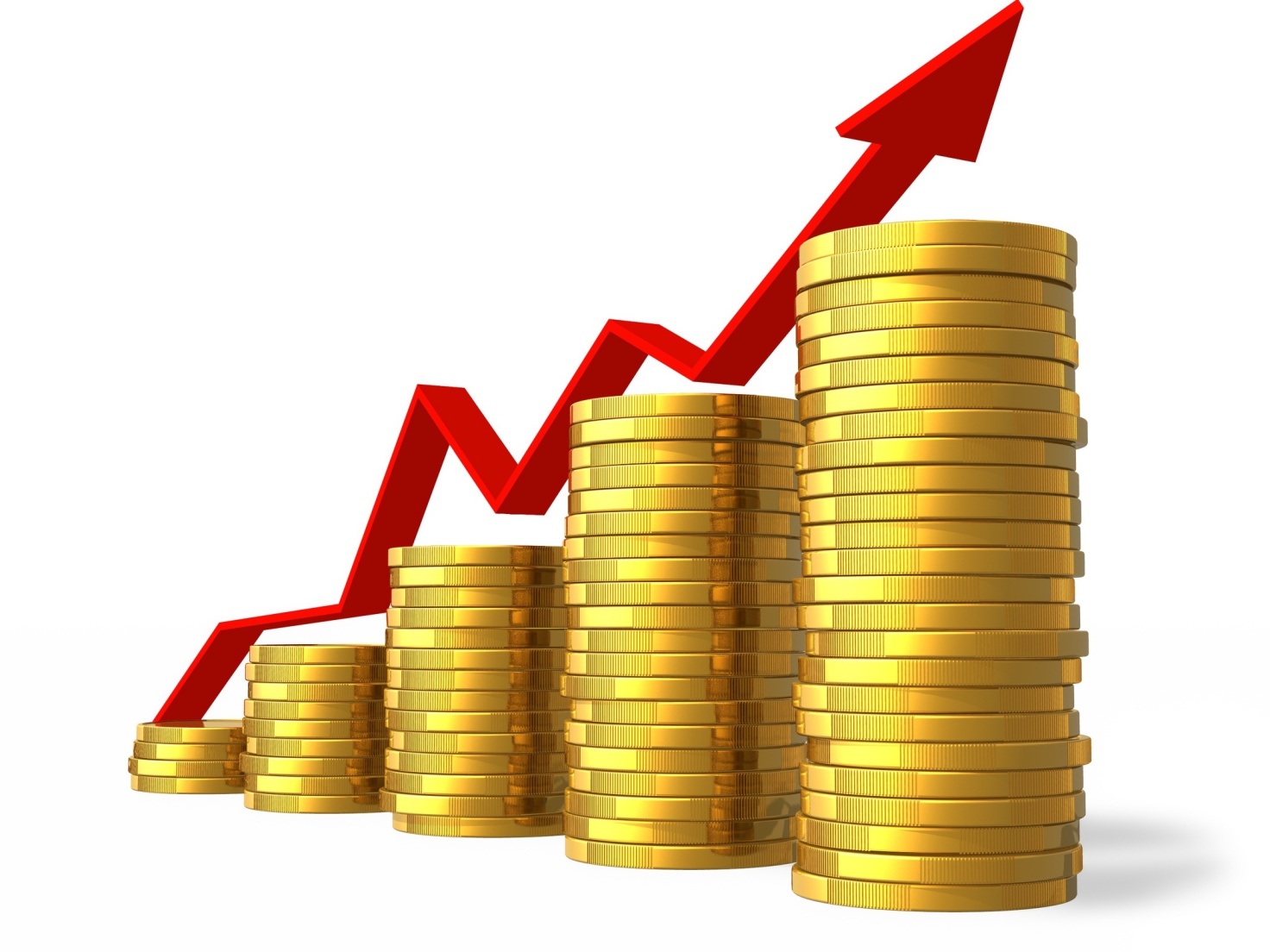 